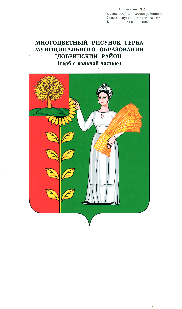 ПОСТАНОВЛЕНИЕАдминистрации сельского поселенияПушкинский сельсоветДобринского муниципального района Липецкой областиРоссийской Федерации01.10.2021г.                                    с. Пушкино                                          №73Об утверждении отчета об исполнении бюджета сельского поселения Пушкинский сельсовет  Добринского муниципального района Липецкой области Российской Федерации  за 3 квартал 2021 года	Рассмотрев отчет об исполнении районного бюджета за 3 квартал 2021 года, руководствуясь ст. 264.2 Бюджетного Кодекса Российской Федерации, Уставом Добринского муниципального района Липецкой области РФ, администрация Добринского муниципального района        ПОСТАНОВЛЯЕТ:Утвердить отчет об исполнении бюджета  сельского поселения Пушкинский сельсовет за 3 квартал 2021 года согласно приложению к настоящему постановлению.Контроль за выполнением настоящего распоряжения  возложить на главного специалиста-эксперта администрации сельского поселения Пушкинский сельсовет Тандилашвили Т.В.Глава администрации сельского поселения Пушкинский сельсовет                                             Демихова Н.Г.Приложениек постановлению №73 от 01.10.2021г.Отчет об исполнении бюджета  сельского поселения Пушкинский сельсовет за 3 квартал 2021 годаДоходыРасходыИсточникиНаименование показателяКод дохода по бюджетной классификацииУтвержденные бюджетные назначенияИсполненоНаименование показателяКод дохода по бюджетной классификацииУтвержденные бюджетные назначенияИсполненоНаименование показателяКод дохода по бюджетной классификацииУтвержденные бюджетные назначенияИсполнено1345Доходы бюджета - всегоx9 863 812,668 463 596,13в том числе:НАЛОГОВЫЕ И НЕНАЛОГОВЫЕ ДОХОДЫ000100000000000000003 654 000,002 717 850,26НАЛОГИ НА ПРИБЫЛЬ, ДОХОДЫ000101000000000000001 192 500,00978 331,45Налог на доходы физических лиц000101020000100001101 192 500,00978 331,45Налог на доходы физических лиц с доходов, источником которых является налоговый агент, за исключением доходов, в отношении которых исчисление и уплата налога осуществляются в соответствии со статьями 227, 227.1 и 228 Налогового кодекса Российской Федерации000101020100100001101 192 500,00765 323,54Налог на доходы физических лиц с доходов, источником которых является налоговый агент, за исключением доходов, в отношении которых исчисление и уплата налога осуществляются в соответствии со статьями 227, 2271 и 228 Налогового кодекса Российской Федерации (сумма платежа (перерасчеты, недоимка и задолженность по соответствующему платежу, в том числе по отмененному)000101020100110001100,00765 311,43Налог на доходы физических лиц с доходов, источником которых является налоговый агент, за исключением доходов, в отношении которых исчисление и уплата налога осуществляются в соответствии со статьями 227, 2271 и 228 Налогового кодекса Российской Федерации (пени по соответствующему платежу)000101020100121001100,0011,56Налог на доходы физических лиц с доходов, источником которых является налоговый агент, за исключением доходов, в отношении которых исчисление и уплата налога осуществляются в соответствии со статьями 227, 2271 и 228 Налогового кодекса Российской Федерации (суммы денежных взысканий (штрафов) по соответствующему платежу согласно законодательству Российской Федерации)000101020100130001100,000,55Налог на доходы физических лиц с доходов, полученных физическими лицами в соответствии со статьей 228 Налогового кодекса Российской Федерации000101020300100001100,001 000,04Налог на доходы физических лиц с доходов, полученных физическими лицами в соответствии со статьей 228 Налогового кодекса Российской Федерации (сумма платежа (перерасчеты, недоимка и задолженность по соответствующему платежу, в том числе по отмененному)000101020300110001100,00913,98Налог на доходы физических лиц с доходов, полученных физическими лицами в соответствии со статьей 228 Налогового кодекса Российской Федерации (пени по соответствующему платежу)000101020300121001100,0086,06 Налог на доходы физических лиц с сумм прибыли контролируемой иностранной компании, полученной физическими лицами, признаваемыми контролирующими лицами этой компании, за исключением уплачиваемого в связи с переходом на особый порядок уплаты на основании подачи в налоговый орган соответствующего уведомления (в части суммы налога, не превышающей 650 000 рублей)000101020500100001100,0028 227,60000101020500110001100,0028 227,60 Налог на доходы физических лиц в части суммы налога, превышающей 650 000 рублей, относящейся к части налоговой базы, превышающей 5 000 000 рублей (за исключением налога на доходы физических лиц с сумм прибыли контролируемой иностранной компании, в том числе фиксированной прибыли контролируемой иностранной компании)000101020800100001100,00183 780,27 Налог на доходы физических лиц части суммы налога, превышающей 650 000 рублей, относящейся к части налоговой базы, превышающей 5 000 000 рублей000101020800110001100,00183 780,27 НАЛОГИ НА СОВОКУПНЫЙ ДОХОД0001050000000000000397 500,00976 488,87 Налог, взимаемый в связи с применением упрощенной системы налогообложения00010501000000000110390 000,00599 533,47 Налог, взимаемый с налогоплательщиков, выбравших в качестве объекта налогообложения доходы00010501010010000110390 000,00-68 642,36 Налог, взимаемый с налогоплательщиков, выбравших в качестве объекта налогообложения доходы000 1 05 01011 01 0000 110390 000,00-68 642,36 Налог, взимаемый с налогоплательщиков, выбравших в качестве объекта налогообложения доходы (сумма платежа (перерасчеты, недоимка и задолженность по соответствующему платежу, в том числе по отмененному)000105010110110001100,00-71 846,00Налог, взимаемый с налогоплательщиков, выбравших в качестве объекта налогообложения доходы (пени по соответствующему платежу)000105010110121001100,003 203,64Налог, взимаемый с налогоплательщиков, выбравших в качестве объекта налогообложения доходы, уменьшенные на величину расходов000105010200100001100,00668 175,83Налог, взимаемый с налогоплательщиков, выбравших в качестве объекта налогообложения доходы, уменьшенные на величину расходов (в том числе минимальный налог, зачисляемый в бюджеты субъектов Российской Федерации)000105010210100001100,00668 175,83 Налог, взимаемый с налогоплательщиков, выбравших в качестве объекта налогообложения доходы, уменьшенные на величину расходов (сумма платежа (перерасчеты, недоимка и задолженность по соответствующему платежу, в том числе по отмененному)000105010210110001100,00657 789,38 Налог, взимаемый с налогоплательщиков, выбравших в качестве объекта налогообложения доходы, уменьшенные на величину расходов (пени по соответствующему платежу)000105010210121001100,0010 386,45Единый сельскохозяйственный налог000105030000100001107 500,00376 955,40Единый сельскохозяйственный налог000105030100100001107 500,00376 955,40Единый сельскохозяйственный налог (сумма платежа (перерасчеты, недоимка и задолженность по соответствующему платежу, в том числе по отмененному)000105030100110001100,00376 955,40НАЛОГИ НА ИМУЩЕСТВО000106000000000000002 063 000,00747 761,12Налог на имущество физических лиц0001060100000000011087 000,0018 917,79Налог на имущество физических лиц, взимаемый по ставкам, применяемым к объектам налогообложения, расположенным в границах сельских поселений0001060103010000011087 000,0018 917,79Налог на имущество физических лиц, взимаемый по ставкам, применяемым к объектам налогообложения, расположенным в границах сельских поселений (сумма платежа (перерасчеты, недоимка и задолженность по соответствующему платежу, в том числе по отмененному)000106010301010001100,0018 220,56 Налог на имущество физических лиц, взимаемый по ставкам, применяемым к объектам налогообложения, расположенным в границах сельских поселений (пени по соответствующему платежу)000106010301021001100,00697,23Земельный налог000106060000000001101 976 000,00728 843,33Земельный налог с организаций000106060300000001101 770 000,00691 261,58Земельный налог с организаций, обладающих земельным участком, расположенным в границах сельских поселений000106060331000001101 770 000,00691 261,58Земельный налог с организаций, обладающих земельным участком, расположенным в границах сельских поселений  (сумма платежа (перерасчеты, недоимка и задолженность по соответствующему платежу, в том числе по отмененному)000106060331010001100,00643 521,00Земельный налог с организаций, обладающих земельным участком, расположенным в границах  сельских  поселений  (пени по соответствующему платежу)000106060331021001100,0047 740,58Земельный налог с физических лиц00010606040000000110206 000,0037 581,75Земельный налог с физических лиц, обладающих земельным участком, расположенным в границах сельских поселений00010606043100000110206 000,0037 581,75Земельный налог с физических лиц, обладающих земельным участком, расположенным в границах сельских поселений  (сумма платежа (перерасчеты, недоимка и задолженность по соответствующему платежу, в том числе по отмененному)000106060431010001100,0036 931,82Земельный налог с физических лиц, обладающих земельным участком, расположенным в границах сельских поселений  (пени по соответствующему платежу)000106060431021001100,00649,93ДОХОДЫ ОТ ПРОДАЖИ МАТЕРИАЛЬНЫХ И НЕМАТЕРИАЛЬНЫХ АКТИВОВ000114000000000000001 000,000,00Доходы от продажи земельных участков, находящихся в государственной и муниципальной собственности000114060000000004301 000,000,00Доходы от продажи земельных участков, государственная собственность на которые разграничена (за исключением земельных участков бюджетных и автономных учреждений)000114060200000004301 000,000,00Доходы от продажи земельных участков, находящихся в собственности сельских поселений (за исключением земельных участков муниципальных бюджетных и автономных учреждений)000114060251000004301 000,000,00ПРОЧИЕ НЕНАЛОГОВЫЕ ДОХОДЫ000117000000000000000,0015 268,82Средства самообложения граждан000117140000000001500,0015 268,82Средства самообложения граждан, зачисляемые в бюджеты сельских поселений000117140301000001500,0015 268,82БЕЗВОЗМЕЗДНЫЕ ПОСТУПЛЕНИЯ000200000000000000006 209 812,665 745 745,87БЕЗВОЗМЕЗДНЫЕ ПОСТУПЛЕНИЯ ОТ ДРУГИХ БЮДЖЕТОВ БЮДЖЕТНОЙ СИСТЕМЫ РОССИЙСКОЙ ФЕДЕРАЦИИ000202000000000000005 627 719,665 153 652,87Дотации бюджетам бюджетной системы Российской Федерации000202100000000001502 985 399,002 694 429,00Дотации на выравнивание бюджетной обеспеченности00020215001000000150959 000,00959 000,00Дотации бюджетам сельских поселений на выравнивание бюджетной обеспеченности из бюджета субъекта Российской Федерации00020215001100000150959 000,00959 000,00Дотации бюджетам на поддержку мер по обеспечению сбалансированности бюджетов000202150020000001501 796 899,001 505 929,00Дотации бюджетам сельских поселений на поддержку мер по обеспечению сбалансированности бюджетов000202150021000001501 796 899,001 505 929,00Дотации (гранты) бюджетам за достижение показателей деятельности органов местного самоуправления00020216549000000150229 500,00229 500,00Дотации (гранты) бюджетам сельских поселений за достижение показателей деятельности органов местного самоуправления00020216549100000150229 500,00229 500,00Субсидии бюджетам бюджетной системы Российской Федерации (межбюджетные субсидии)000202200000000001501 389 475,341 379 783,66Субсидии бюджетам на обеспечение комплексного развития сельских территорий000202255760000001501 379 783,661 379 783,66Субсидии бюджетам сельских поселений на обеспечение комплексного развития сельских территорий000202255761000001501 379 783,661 379 783,66Прочие субсидии000202299990000001509 691,680,00Прочие субсидии бюджетам сельских поселений000202299991000001509 691,680,00Субвенции бюджетам бюджетной системы Российской Федерации0002023000000000015087 900,0065 925,00Субвенции бюджетам на осуществление первичного воинского учета на территориях, где отсутствуют военные комиссариаты000 2 02 35118 00 0000 15087 900,0065 925,00Субвенции бюджетам сельских поселений на осуществление первичного воинского учета на территориях, где отсутствуют военные комиссариаты0002023511810000015087 900,0065 925,00Иные межбюджетные трансферты000202400000000001501 164 945,321 013 515,21Межбюджетные трансферты, передаваемые бюджетам муниципальных образований на осуществление части полномочий по решению вопросов местного значения в соответствии с заключенными соглашениями00020240014000000150885 137,88733 707,77Межбюджетные трансферты, передаваемые бюджетам сельских поселений из бюджетов муниципальных районов на осуществление части полномочий по решению вопросов местного значения в соответствии с заключенными соглашениями00020240014100000150885 137,88733 707,77Прочие межбюджетные трансферты, передаваемые бюджетам00020249999000000150279 807,44279 807,44Прочие межбюджетные трансферты, передаваемые бюджетам сельских поселений00020249999100000150279 807,44279 807,44ПРОЧИЕ БЕЗВОЗМЕЗДНЫЕ ПОСТУПЛЕНИЯ00020700000000000000582 093,00592 093,00Прочие безвозмездные поступления в бюджеты сельских поселений00020705000100000150582 093,00592 093,00Прочие безвозмездные поступления в бюджеты сельских поселений00020705030100000150582 093,00592 093,00Наименование показателяКод расхода по бюджетной классификацииУтвержденные бюджетные назначенияИсполненоНаименование показателяКод расхода по бюджетной классификацииУтвержденные бюджетные назначенияИсполненоНаименование показателяКод расхода по бюджетной классификацииУтвержденные бюджетные назначенияИсполнено1345Расходы бюджета - всегоx10 006 712,667 880 979,20в том числе: **** ** * ** ***** 0000,000,00 Обеспечение деятельности высшего должностного лица Липецкой области (руководителя высшего исполнительного органа государственной власти Липецкой области)00001029910000050000862 689,00738 418,04  Расходы на выплаты персоналу в целях обеспечения выполнения функций государственными (муниципальными) органами, казенными учреждениями, органами управления государственными внебюджетными фондами00001029910000050100862 689,00738 418,04  Расходы на выплаты персоналу государственных (муниципальных) органов00001029910000050120862 689,00738 418,04  Фонд оплаты труда государственных (муниципальных) органов000010299100000501210,00540 642,53  Иные выплаты персоналу государственных (муниципальных) органов, за исключением фонда оплаты труда000010299100000501220,0035 703,00  Взносы по обязательному социальному страхованию на выплаты денежного содержания и иные выплаты работникам государственных (муниципальных) органов000010299100000501290,00162 072,51  Расходы на выплаты по оплате труда работников органов государственной власти Липецкой области, государственных органов Липецкой области00001049990000110000665 011,00493 474,93  Расходы на выплаты персоналу в целях обеспечения выполнения функций государственными (муниципальными) органами, казенными учреждениями, органами управления государственными внебюджетными фондами00001049990000110100665 011,00493 474,93  Расходы на выплаты персоналу государственных (муниципальных) органов00001049990000110120665 011,00493 474,93  Фонд оплаты труда государственных (муниципальных) органов000010499900001101210,00352 782,31  Взносы по обязательному социальному страхованию на выплаты денежного содержания и иные выплаты работникам государственных (муниципальных) органов000010499900001101290,00140 692,62  Расходы на обеспечение функций органов государственной власти Липецкой области, государственных органов Липецкой области (за исключением расходов на выплаты по оплате труда работников указанных органов)00001049990000120000754 355,00658 533,77  Закупка товаров, работ и услуг для обеспечения государственных (муниципальных) нужд00001049990000120200651 928,00592 018,08  Иные закупки товаров, работ и услуг для обеспечения государственных (муниципальных) нужд00001049990000120240651 928,00592 018,08  Закупка товаров, работ, услуг в сфере информационно-коммуникационных технологий000010499900001202420,00124 095,00  Прочая закупка товаров, работ и услуг000010499900001202440,00467 923,08  Иные бюджетные ассигнования00001049990000120800102 427,0066 515,69  Уплата налогов, сборов и иных платежей00001049990000120850102 427,0066 515,69  Уплата налога на имущество организаций и земельного налога000010499900001208510,0013 157,00  Уплата прочих налогов, сборов000010499900001208520,006 250,00  Уплата иных платежей000010499900001208530,0047 108,69  Оплата налога на имущество находящееся в муниципальной собственности00001069990000130000115 470,0095 785,00  Межбюджетные трансферты00001069990000130500115 470,0095 785,00  Иные межбюджетные трансферты00001069990000130540115 470,0095 785,00  реализация муниципальных программ в части приобретения услуг по сопровождению сетевого программного обеспечения по электронному ведению похозяйственного учета000011301402867900009 691,680,00  Закупка товаров, работ и услуг для обеспечения государственных (муниципальных) нужд000011301402867902009 691,680,00  Иные закупки товаров, работ и услуг для обеспечения государственных (муниципальных) нужд000011301402867902409 691,680,00  Расходы на приобретение информационных услуг на условиях софинансирования с областным бюджетом000011301402S67900006 000,000,00  Закупка товаров, работ и услуг для обеспечения государственных (муниципальных) нужд000011301402S67902006 000,000,00  Иные закупки товаров, работ и услуг для обеспечения государственных (муниципальных) нужд000011301402S67902406 000,000,00  Расходы на оплату членских взносов000011301403200800006 000,000,00  Иные бюджетные ассигнования000011301403200808006 000,000,00  Уплата налогов, сборов и иных платежей000011301403200808506 000,000,00  Прочие мероприятия по реализации муниципальной политики в сельском поселении0000113014089999900054 751,0046 234,12  Закупка товаров, работ и услуг для обеспечения государственных (муниципальных) нужд0000113014089999920054 751,0046 234,12  Иные закупки товаров, работ и услуг для обеспечения государственных (муниципальных) нужд0000113014089999924054 751,0046 234,12  Прочая закупка товаров, работ и услуг000011301408999992440,0046 234,12  Межбюджетные трансферты бюджету муниципального района на осуществление полномочий в части закупок товаров,работ,услуг конкурентными способами определения поставщиков (подрядчиков, исполнителей) в соответствии с заключенным соглашением000011399900071000003 000,000,00  Межбюджетные трансферты000011399900071005003 000,000,00  Иные межбюджетные трансферты000011399900071005403 000,000,00  Иные межбюджетные трансферты на поощрение органов местного самоуправления сельских и городских поселений области в связи с достижением наилучших результатов по социально-экономическому развитию территории00001139990087060000279 807,44279 807,44  Расходы на выплаты персоналу в целях обеспечения выполнения функций государственными (муниципальными) органами, казенными учреждениями, органами управления государственными внебюджетными фондами00001139990087060100279 807,44279 807,44  Расходы на выплаты персоналу государственных (муниципальных) органов00001139990087060120279 807,44279 807,44  Фонд оплаты труда государственных (муниципальных) органов000011399900870601210,00214 905,87  Взносы по обязательному социальному страхованию на выплаты денежного содержания и иные выплаты работникам государственных (муниципальных) органов000011399900870601290,0064 901,57  Осуществление первичного воинского учета на территориях, где отсутствуют военные коммисариаты0000203999005118000087 900,0065 925,00  Расходы на выплаты персоналу в целях обеспечения выполнения функций государственными (муниципальными) органами, казенными учреждениями, органами управления государственными внебюджетными фондами0000203999005118010080 400,0059 425,00  Расходы на выплаты персоналу государственных (муниципальных) органов0000203999005118012080 400,0059 425,00  Фонд оплаты труда государственных (муниципальных) органов000020399900511801210,0045 641,00  Взносы по обязательному социальному страхованию на выплаты денежного содержания и иные выплаты работникам государственных (муниципальных) органов000020399900511801290,0013 784,00  Закупка товаров, работ и услуг для обеспечения государственных (муниципальных) нужд000020399900511802007 500,006 500,00  Иные закупки товаров, работ и услуг для обеспечения государственных (муниципальных) нужд000020399900511802407 500,006 500,00  Закупка товаров, работ, услуг в сфере информационно-коммуникационных технологий000020399900511802420,002 360,00  Прочая закупка товаров, работ и услуг000020399900511802440,004 140,00  Подготовка и проведение мероприятий по защите населения и территории от чрезвычайных ситуаций природного и техногенного характера000031001301203300007 400,007 400,00  Закупка товаров, работ и услуг для обеспечения государственных (муниципальных) нужд000031001301203302007 400,007 400,00  Иные закупки товаров, работ и услуг для обеспечения государственных (муниципальных) нужд000031001301203302407 400,007 400,00  Прочая закупка товаров, работ и услуг000031001301203302440,007 400,00  Расходы на содержание и текущий ремонт дорог00004090110141100000683 003,00490 183,71  Закупка товаров, работ и услуг для обеспечения государственных (муниципальных) нужд00004090110141100200683 003,00490 183,71  Иные закупки товаров, работ и услуг для обеспечения государственных (муниципальных) нужд00004090110141100240683 003,00490 183,71  Прочая закупка товаров, работ и услуг000040901101411002440,00490 183,71  Расходы на осуществление мероприятий по инвентаризации (паспортизации) автомобильных дорог00004090110141500000187 600,000,00  Закупка товаров, работ и услуг для обеспечения государственных (муниципальных) нужд00004090110141500200187 600,000,00  Иные закупки товаров, работ и услуг для обеспечения государственных (муниципальных) нужд00004090110141500240187 600,000,00  Взносы на капремонт многоквартирных дорог0000501011044120000014 534,882 469,12  Закупка товаров, работ и услуг для обеспечения государственных (муниципальных) нужд0000501011044120020014 534,882 469,12  Иные закупки товаров, работ и услуг для обеспечения государственных (муниципальных) нужд0000501011044120024014 534,882 469,12  Прочая закупка товаров, работ и услуг000050101104412002440,002 469,12  расходы на уличное освещение000050301102200100001 380 728,001 250 298,86  Закупка товаров, работ и услуг для обеспечения государственных (муниципальных) нужд000050301102200102001 380 728,001 250 298,86  Иные закупки товаров, работ и услуг для обеспечения государственных (муниципальных) нужд000050301102200102401 380 728,001 250 298,86  Прочая закупка товаров, работ и услуг000050301102200102440,00159 960,79  Закупка энергетических ресурсов000050301102200102470,001 090 338,07  Прочие мероприятия по благоустройству сельского поселения00005030110399999000210 568,0086 640,90  Закупка товаров, работ и услуг для обеспечения государственных (муниципальных) нужд00005030110399999200210 568,0086 640,90  Иные закупки товаров, работ и услуг для обеспечения государственных (муниципальных) нужд00005030110399999240210 568,0086 640,90  Прочая закупка товаров, работ и услуг000050301103999992440,0086 640,90  Обеспечение комплексного развития сельских территорий (предоставление субсидий на реализацию мероприятий, направленных на обеспечение комплексного развития сельских территорий)000050301105L57630002 211 309,662 104 741,70  Закупка товаров, работ и услуг для обеспечения государственных (муниципальных) нужд000050301105L57632002 211 309,662 104 741,70  Иные закупки товаров, работ и услуг для обеспечения государственных (муниципальных) нужд000050301105L57632402 211 309,662 104 741,70  Прочая закупка товаров, работ и услуг000050301105L57632440,002 104 741,70  Межбюджетные трансферты000080101202091000001 993 563,001 088 061,00  Межбюджетные трансферты000080101202091005001 993 563,001 088 061,00  Иные межбюджетные трансферты000080101202091005401 993 563,001 088 061,00  Реализация направления расходов основного мероприятия «Капитальный ремонт, модернизация здания дома культуры»00008010120399999000472 831,00472 830,45  Закупка товаров, работ и услуг для обеспечения государственных (муниципальных) нужд00008010120399999200472 831,00472 830,45  Иные закупки товаров, работ и услуг для обеспечения государственных (муниципальных) нужд00008010120399999240472 831,00472 830,45  Прочая закупка товаров, работ и услуг000080101203999992440,00472 830,45  Расходы по уплате процентов за пользование кредитом000130101406 0090 000500,00175,16  Обслуживание государственного (муниципального) долга00013010140620090700500,00175,16  Обслуживание муниципального долга00013010140620090730500,00175,16Результат исполнения бюджета (дефицит / профицит)x-142 900,00582 616,93Наименование показателяКод источника финансирования дефицита бюджета по бюджетной классификацииУтвержденные бюджетные назначенияИсполненоНаименование показателяКод источника финансирования дефицита бюджета по бюджетной классификацииУтвержденные бюджетные назначенияИсполненоНаименование показателяКод источника финансирования дефицита бюджета по бюджетной классификацииУтвержденные бюджетные назначенияИсполненоНаименование показателяКод источника финансирования дефицита бюджета по бюджетной классификацииУтвержденные бюджетные назначенияИсполненоНаименование показателяКод источника финансирования дефицита бюджета по бюджетной классификацииУтвержденные бюджетные назначенияИсполнено1345Источники финансирования дефицита бюджета - всегоx142 900,00-582 616,93в том числе:источники внутреннего финансирования бюджетаx0,00250 000,00из них:  Бюджетные кредиты из других бюджетов бюджетной системы Российской Федерации000010300000000000000,00250 000,00  Бюджетные кредиты из других бюджетов бюджетной системы Российской Федерации в валюте Российской Федерации000010301000000000000,00250 000,00  Привлечение бюджетных кредитов из других бюджетов бюджетной системы Российской Федерации в валюте Российской Федерации00001030100000000700400 000,00250 000,00  Привлечение кредитов из других бюджетов бюджетной системы Российской Федерации бюджетами сельских поселений в валюте Российской Федерации00001030100100000710400 000,00250 000,00  Погашение бюджетных кредитов, полученных из других бюджетов бюджетной системы Российской Федерации в валюте Российской Федерации00001030100000000800-400 000,000,00  Погашение бюджетами сельских поселений кредитов из других бюджетов бюджетной системы Российской Федерации в валюте Российской Федерации00001030100100000810-400 000,000,00источники внешнего финансирования бюджетаX0,000,00из них:Изменение остатков средств142 900,00-832 616,93  Изменение остатков средств00001050000000000000142 900,00-832 616,93увеличение остатков средств, всего-10 263 812,66-9 239 364,08  Увеличение остатков средств бюджетов00001050000000000500-10 263 812,66-9 239 364,08  Увеличение прочих остатков средств бюджетов00001050200000000500-10 263 812,66-9 239 364,08  Увеличение прочих остатков денежных средств бюджетов00001050201000000510-10 263 812,66-9 239 364,08  Увеличение прочих остатков денежных средств бюджетов сельских поселений00001050201100000510-10 263 812,66-9 239 364,08уменьшение остатков средств, всего10 406 712,668 406 747,15  Уменьшение остатков средств бюджетов0000105000000000060010 406 712,668 406 747,15  Уменьшение прочих остатков средств бюджетов0000105020000000060010 406 712,668 406 747,15  Уменьшение прочих остатков денежных средств бюджетов0000105020100000061010 406 712,668 406 747,15  Уменьшение прочих остатков денежных средств бюджетов сельских поселений0000105020110000061010 406 712,668 406 747,15